講座・イベント情報シート　１主催　緑丘学区まちづくり推進委員会　２テーマ　冬の手しごと講座「春のミニガーデンづくり」３日時　２０２４年（令和６年）　２月１７日　（土）　１０時から１２時まで４会場　緑丘交流館　５内容　ミニチュアの家や，プリザーブドフラワー(小花)，小枝などで，自分だけの小さな箱庭をつくってみませんか？６対象者　どなたでも（親子での参加も大歓迎！）７講師（所属）　二上　悦子さん（学区在住）８定員　１０人９参加費・材料費　５００円１０申し込み　２月９日（金）までに緑丘交流館へ１１問い合わせ　緑丘交流館　電話番号　（０８４）９４３‐５４９５１２その他，注意事項など　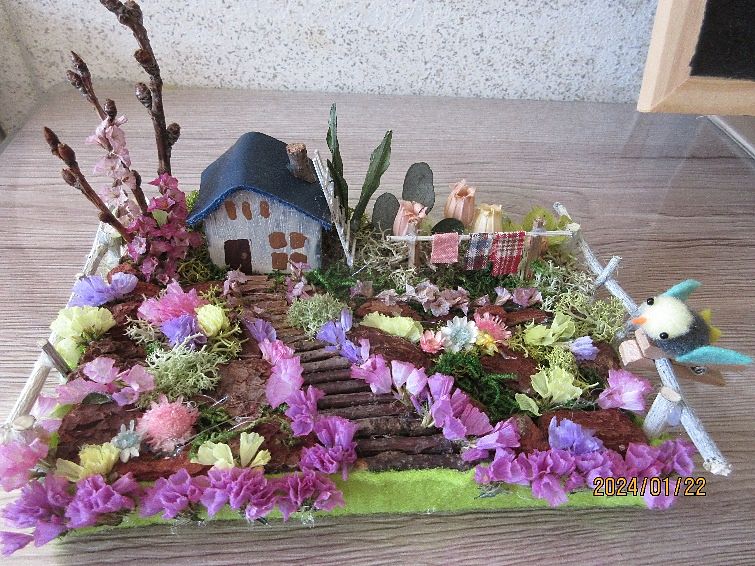 持参物　